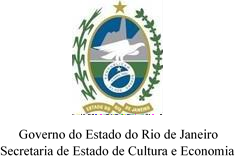 ANEXO 05
DECLARAÇÃO DE DIREITOS AUTORAIS E AUTORIZAÇÃO DE USO DE CONTEÚDO DO RELATÓRIO DE EXECUÇÃO DA PROPOSTA CULTURALEu, _______________________________________________, portador(a) da Cédula de Identidade nº ____________________________, inscrito(a) no CPF sob nº ____________________________, residente à Rua __________________________, nº_____ , na cidade de ___________________, DECLARO ser titular dos direitos autorais e/ou conexos sobre todo o conteúdo do produto audiovisual apresentado no RELATÓRIO DE EXECUÇÃO DA PROPOSTA CULTURAL, dentro dos termos do Edital de Chamada Emergencial de Apoio ao Artesanato nº 16/2023 "MÃOS CRIATIVAS RJ", possuindo as respectivas licenças ou autorizações para a utilização de obras de terceiros que porventura integrem o mesmo; e, como tal, AUTORIZO a Secretaria de Cultura e Economia Criativa do Estado do Rio de Janeiro, utilizar o(s) arquivo(s) original(is) (fotos e vídeos) do conteúdo apresentado neste RELATÓRIO DE EXECUÇÃO DA PROPOSTA CULTURAL, em parte ou em sua totalidade, para fins institucionais e sem finalidade comercial, pelo prazo de 10 (dez) anos; sendo autorizada sua reprodução, edição, remix, adaptação, distribuição, preparação de obras derivadas, exibição e execução.A presente autorização é concedida a título gratuito, abrangendo o uso do conteúdo acima mencionado em todo território nacional e no exterior, em todas as suas modalidades e, em destaque, das seguintes formas:i. Sítio eletrônico ou em toda sua rede social;ii. Arquivo digital;iii. Cartazes;iv. Divulgação em geral.Por esta ser a expressão da minha vontade declaro possuir os direitos autorais e autorizo o uso acima descrito sem que nada haja a ser reclamado a título de direitos conexos ao conteúdo, à minha imagem, à imagem de terceiros ou a qualquer outro. (Cidade), _____ de ____________________ de 2023.__________________________________________________________REPRESENTANTE LEGAL DO PROPONENTE